Brittany Morgan #13“I was part of a T-ball state champions team, a 12U team that placed second in district then 3rd in state.  She has also been a part of 4 championships and 2 finalist tournaments along with many other weekends at the softball fields”Grad Year:	2024Primary Position: 	1stSecondary Position: 	CatcherBats:			RightThrows: 			RightHeight: 			5’8”Batting Average: 	.369Parents: 			Johnathan & Kristin MorganParent Phone: 		254-493-4892Parent Email: 		knmorgan2@yahoo.comTravel Team: Firecrackers CTX – De Mascio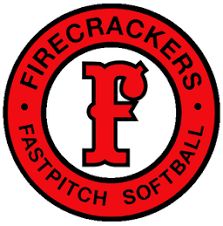 Head Coach: 		Chad De MascioCatching Coach:		Natalie KrumnowEmail: 			CtxFirecrackers@gmail.comOrg Number: 		512-569-2419Softball Experience 2019:Mar: 12u open / USSSA Hot Premier “MS Fight for a cure / Waco, TX / 1st pl0ACEMay: 12u open / USSSA “Texas State Tournament” /Spring, TX / 13th placeJune: 12u A / USSSA “OKC Challenge” / Oklahoma City, OK / 19th placeJune: 12u open / IFA “Texas State Championships” / College station, TX / 7th placeJuly: 12u open / IFA “Texas Nationals” / Waxahachie, TX / 3rd placeSept: 14u open / AFP “Round Rock Rumble Kickoff Classic” Round Rock, TX / 2nd placeSept: 14u open / USSSA Hot Premier “Dropping Bombs” / Harker Heights, TX / 3rd PlaceOct: 14u open / USSSA Hot Premier “CTX State Tournament” / Harker Heights, TX / 2nd PlaceNov: 14u open / USSSA Hot Premier “Food for Families” / Harker Heights, TX / 1st PlaceSchool and academic data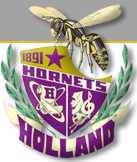 School: 			Holland ISDAddress: 			105 South Rose Lane, Holland TX 76534Number:			254-657-0175Head Coach: 		TBDEmail:			TBDGraduation year:	 	2024Cumulative GPA:		N/AACT: 			N/ASAT: 			N/A